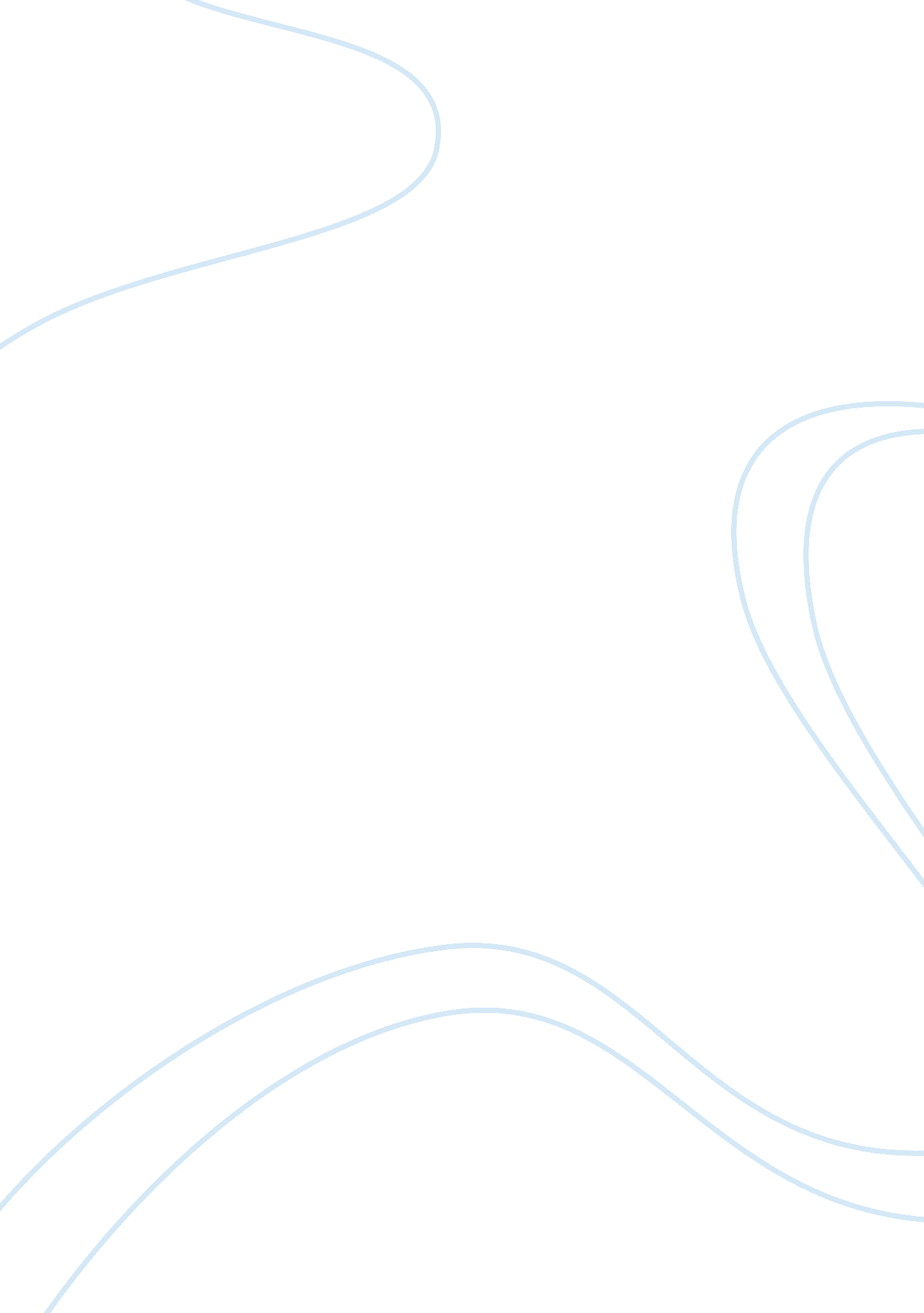 A quick look at anticonvulsant study biology essayEnvironment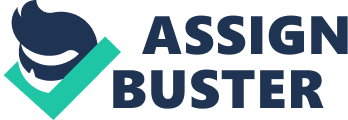 Epilepsy is the corporate term used for a group of chronic ictus upsets which is holding in common, sudden and transeunt episodes ( ictus of loss or perturbation of consciousness ) , normally but ever with a characteristic organic structure motion ( paroxysm ) and sometimes with autonomic hyper activity. The ictus about ever correlates with an unnatural electrical discharge. Drugs which antagonised paroxysm induced by MES, Leptazol and Kindling Method are normally utile in Grand-Mal. The experimental protocol ( MES Method in Rats ) 94In the present survey anti-convulsant activity were screened by MES method. Albino rats of either sex were selected by random trying technique was used for survey. The animate beings were divided in three groups incorporating 4-5 animate beings in each group. One group was used as control, 2nd as standard drug ( diphenylhydantoin ) and 3rd was trial group ( synthesized compounds )Different phases of the paroxysms were noted as ( a ) tonic flexure, ( B ) quinine water extensor stage, ( degree Celsius ) clonic paroxysms, ( vitamin D ) daze, and ( vitamin E ) recovery or decease. The animate being was held decently and corneal electrodes were placed on the cornea and the prescribed current ( 150 ma for 0. 2 seconds ) was applied after half an hr disposal of the trial compounds. Phenytoin at the dosage of 25 mg/kg i. p. was administered as standard drug for comparing. The trial compounds at two dose degrees were administered orally. The clip spent by animate being in each stage of paroxysm was recorded. The decrease in clip and abolishment of tonic extensor stage was recorded. Animals in which extensor stage was abolished were taken every bit protected animate beings. The per centum protection is calculated as follows, % protection = [ ( control- trial ) /control ] – 100 6. 2 MICROBIOLOGICAL Evaluation 6. 2. 1 In-vitro bactericide survey The microbic universe comprises of assorted microorganisms which are microscopic in size. Bacteria, Fungi ( barm and molds ) and microscopic algae are some of micro-organisms. These are distinguished into two wide groups such as procaryotes and eucaryotes. Eukaryotes contain nucleus and cell organs ( such as chloroplast, lysosome, endoplasmic Reticulum, chondriosome and golgi organic structures ) whereas, prokaryotes lacks the above characteristics. Bacterias are most abundant procaryotic being that is critical to life of life things. In nature bacteriums can accommodate to any sort of life conditions than any other group of beings. The undermentioned conditions must be accomplished for the finding of proper antimicrobic activity: There should be proper control between the trial being and the substance to be evaluated. The needed conditions for the growing of the micro-organism should be provided. Measurement of activity should be done right. Aseptic should be maintained. Study conditions should be maintained unchanged throughout the experiment. Materials and methods Assorted methods have been used to measure the antimicrobic activity of the drugs. The activity can be evaluated by the following techniques. Agar streak dilution method. Consecutive dilution method. Agar diffusion method. Cup home base methodCylinder methodPaper phonograph record method. Turbidimetric method. Microorganisms The standard strains were procured from the American type civilization aggregation ( ATCC ) , Rockville, USA, and the pathological strains were procured from the section of microbiology, CEEAL analytical lab, Chennai, India. The anti-microbial activity of the synthesized compounds was screened against the undermentioned bacterium. Gram-positive being: Staphylococcus aureus ( ATCC 6538P )Bacillus substillis ( ATCC 6633 ) Gram negative being: Escherichia coli ( ATCC 25922 )Pseudomonas aeruginosa ( ATCC 25619 ) Medium Nutrient agar medium ( hi-media research labs, India ) is used as the media for the survey of anti-bacterial activity. The composing of the medium is as follows. Ingredientsg/LPeptic digest of carnal tissue5. 00Beef infusion3. 00Sodium chloride5. 00Agar15. 00Yiest infusion1. 5Ph7The anti-bacterial activity of the compounds Ia-Va and Ib-Vb were studied by the paper phonograph record diffusion method. The trial compounds were used in the concentration of 25µg/ml, 50µg/ml, 100µg/ml. Ampicillin 50µg/ml was used as criterion. Disc diffusion method96A suspension of Staphylococcus aureus was added to the unfertile food agar at 45 & A ; deg ; C in sterile environment, the mixture was transferred to sterile petridishes and allowed to solidify. Sterile phonograph record of Whatmann filter paper 6mm in diameter was dipped in solutions of compounds Ia-Va and Ib-Vb, criterion were placed on the surface of the agar home bases. All the home bases were allowed to stand at room temperature for 1 hr, ( This was as a period of preincubation diffusion to minimise the effects of fluctuation in clip between the application of the different solutions ) so plates were placed for incubation for 18 hours at 37 ± 1 & A ; deg ; C and observed for the antibacterial activity. In which plate zone of the suppression observed diameter of that was measured. Similar processs was carried out for analyzing the antibacterial activity of the compounds Ia-Va and Ib-Vb against. The mean country of the zone of suppression was calculated and compared with the criterion. 6. 2. 2 In-vitro Antifungal survey A fungus is a colorless works which is deficiency of chlorophyll. Fungi that cause infections may be like barm or hyphi ( mould ) and these are called fungous infections. These are of two typesSuperfacial mycotic infectionSystemic mycotic infectionBecause of the big widespread prevalence and airborne and soilborne transmittal of the fungous pathogens, healthful methods are non sufficient to eliminate the disease caused. So the hunt for the new and improved agents continues. Material and Method By Disc Diffusion Method the fungicidal activity of the synthesized compounds Ia-Va and Ib-Vb were studied. For this undermentioned beings were used. Aspergillus fumigates ( ATCC 46645 )Candida albicans ( ATCC 10231 )Compounds Ia-Va and Ib-Vb were used in the concentration of 25µg/ml, 50µg/ml, 100µg/ml utilizing DMF as dissolver. Ketoconazole ( 50µg/ml ) was used as criterion. The Disc Diffusion Method was employed for the showing of fungicidal activity by utilizing Sabouraud Dextrose Agar medium ( 30gms of sabouraud dextroglucose agar and 1000ml of H2O warming ) . Disc Diffusion Method A suspension of microorganism ( Aspergillus fumigates ) was added to sterile Sabouraud dextrose agar medium at 45 & A ; deg ; C and the mixture was transferred to sterile petridishes and allowed to solidify. Sterile phonograph record of Whatmann filter paper of 6mm in diameter dipped in solutions of synthesized compound Ia-Va, Ib-Vb and criterion were placed on the surface of agar home bases. All the home bases were allowed to stand at room temperature for 1hour. Then the home bases were incubated at 37 ± 1 & A ; deg ; C for 18 hours and observed for fungicidal activity. The diameter of zone of suppression was measured. Similar process was carried out for analyzing fungicidal activity of compounds against Candida albicans. The mean country of zone of suppression was calculated and compared with that criterion. Determination of Minimum Inhibitory Concentration The MIC ( minimal inhibitory concentration ) of the synthesized compounds Ia-Va, Ib-Vb were determined by the agar run dilution method. The MIC was determined against the bacterium and Fungi. BacteriasGram +veStaphylococcus aureus ( ATCC 6538P )Bacillus Substilis ( ATCC 6633 )Gram -veEscherichia coli ( ATCC 25922 )Pseudomonas aurogenousa ( ATCC 25619 )Fungus kingdomsAspergillus fumigates ( ATCC 46645 )Candida albicans ( ATCC 10231 ) Media used Media used for bacterium was alimentary agar and for fungi saboraud dextroglucose agar. All the civilization media were sterilized by autoclaving at 15lbs for 20 min. Agar Streak Dilution: 97The stock solutions ( 1mg/ml ) of the synthesized compounds were made by utilizing DMF as dissolver. From this stock solution, needed measures of drug solution were assorted with the known measures of the molten unfertile agar media aseptically to supply the undermentioned concentration 1, 2, 3, 4, 5, 6, 7, 8, 9, 10, 15, 20, 25, 30, 35, 40, 45, 50 and 100µg/ml. About 20ml of the media incorporating the drug was dispensed into unfertile petridishes. Then the media were acquiring allowed to solidify. Over the surface of the agar home bases, 1µl of standardized microorganism ( 1-105 CFU/ml ) were poured aseptically. After vaccination, all the home bases were incubated at 37 ± 10C for 24 hours. Then all the home bases were observed for the growing of the being. The lowest concentration of the synthesized compounds suppressing the growing of the bacteria/ Fungi were taken as the minimal repressive concentration of the trial compounds against that bacteria/ Fungi. 